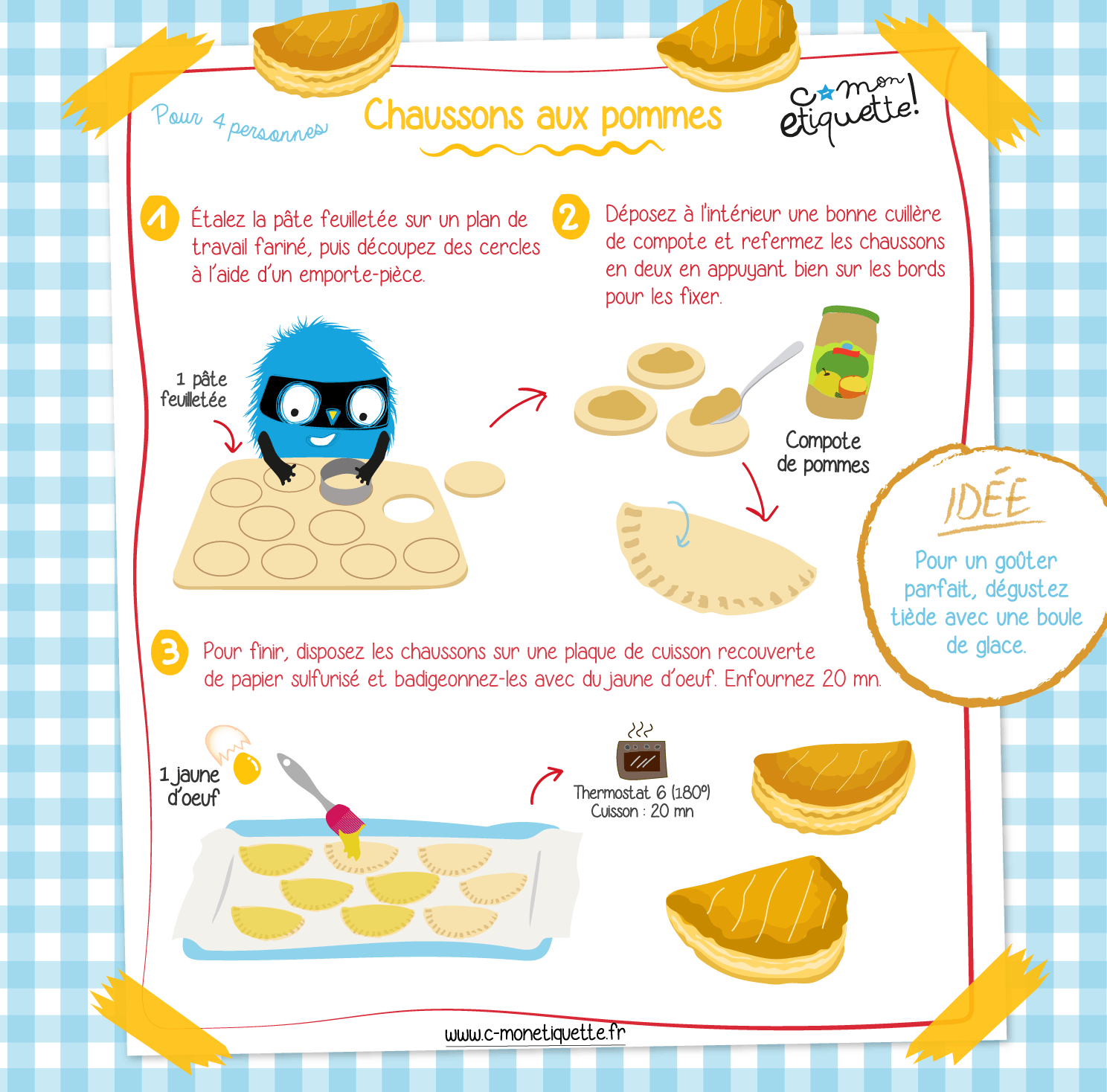 Chaussons aux pommesIngrédients4 pâtes feuilletées1 kilo de sucre1 litre de jaune d’œufs1 kilo de compote de pommes1 sachet de pommes en cubesJus de citronDérouléEtaler la pâte feuilletée sur le plan de travail. Découper des cercles à l’aide d’un emporte pièces.Déposer au milieu de chaque cercle une cuillère à soupe de compote de pommes et quelques morceaux de pomme.Replier chaque cercle en deux et bien les souder.Disposer les chaussons sur une plaque. Badigeonner de jaune d’œuf. Enfourner 20 minutes à 180°C.C’est prêt !